Mi Cápsula del Tiempo  Covid-19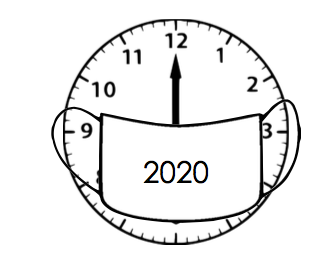 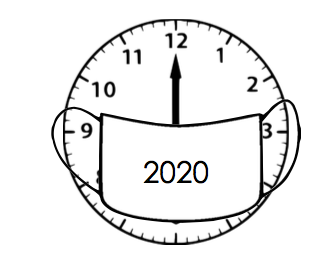 Autor(a) ________________________________Dibuja a las personas y animales de quienes te distanciaste socialmente.¡Todo Sobre Mí!Mis SentimientosDonde mantuve mi sana distancia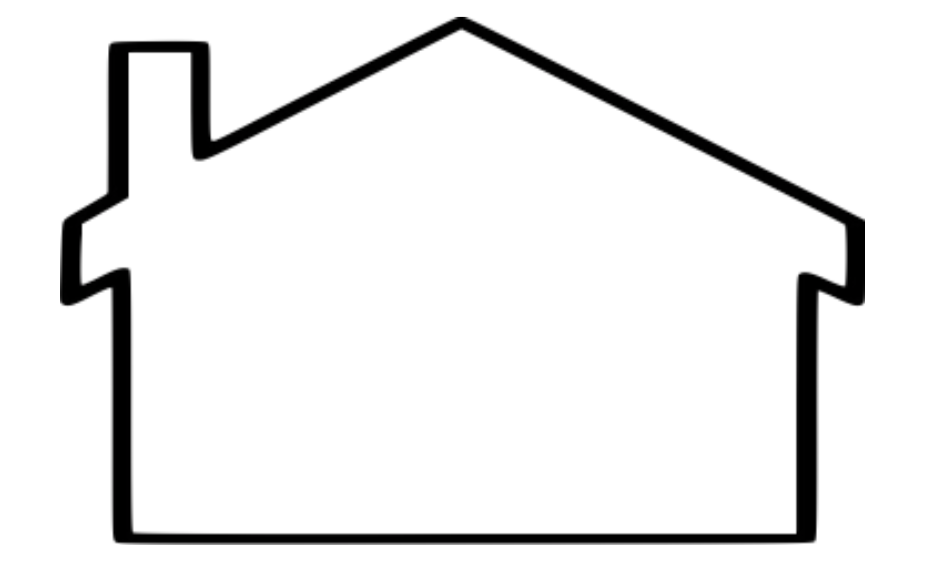 Dibuja cómo se ve tu casaOcasiones Especiales¿Qué ocasiones especiales celebraste durante el confinamiento? Carta a Mi Futuro Yo________________Querido(a) ______________ : ___________________________________________________________________________________________________________________________________________________________________________________________________________________________________________________________________________________________________________________________________________________________________________________________________________________________________________________________________________________________________________________________________________________________________________________________________________________________				Con cariňo,						__________________________EventoCómo lo celebraste